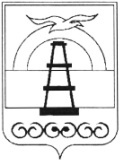 АДМИНИСТРАЦИЯ МУНИЦИПАЛЬНОГО ОБРАЗОВАНИЯГОРОДСКОЙ ОКРУГ «ОХИНСКИЙ»РАСПОРЯЖЕНИЕот _______________                                                                                № ______г. ОхаО внесении изменений и дополнений в нормативные затраты на обеспечение функций администрации муниципального образования городской округ «Охинский», утвержденные распоряжением администрации муниципального образования городской округ «Охинский» от 31.08.2016 № 650 «Об утверждении нормативных затрат на обеспечение функций администрации муниципального образования городской округ «Охинский»В соответствии с частью 5 статьи 19 Федерального закона от 05.04.2013 № 44-ФЗ «О контрактной системе в сфере закупок товаров, работ, услуг для государственных и муниципальных нужд», постановлением администрации муниципального образования городской округ «Охинский» от 10.06.2016 № 375 «О требованиях к определению нормативных затрат на обеспечение функций органов местного самоуправления администрации муниципального образования городской округ «Охинский», в связи с изменением потребности в товарах, работах и услугах, с учетом проведенного общественного обсуждения и поступившими предложениями, руководствуясь статьей 42 Устава муниципального образования городской округ «Охинский»,1. Внести изменения и дополнения в нормативные затраты на обеспечение функций администрации муниципального образования городской округ «Охинский», утвержденные распоряжением администрации муниципального образования городской округ «Охинский« от 31.08.2016 № 650 «Об утверждении нормативных затрат на обеспечение функций администрации муниципального образования городской округ «Охинский»:1.1. таблицу 39.1 раздела 11 изложить в редакции:«												Таб.39.1.»;1.2. таблицу 39.1.1 раздела 11 изложить в редакции:«												Таб.39.1.1»;1.3. в столбце 4  строки 47 таблицы 44.1 раздела 11 цифру «100» заменить цифрой «400»;1.4. Раздел 11 дополнить пунктом 41.1  следующего содержания :  «41.1. Затраты на приобретение основных средств, отдельного оборудования, а также технических средств  (Зос) определяются по формуле:   Зос = Qос x Pос,   где:    Qос - планируемое к приобретению количество основных средств, отдельного оборудования , а также технических средств;   Pос - цена 1 объекта основных средств, отдельного оборудования, а также технических средств.41.1.Нормативы затрат на приобретение основных средств, отдельного оборудования, а также технических средств».2. Отделу муниципального заказа администрации муниципального образования городской округ «Охинский» (Д.Е.Андреевой) обеспечить размещение настоящего распоряжения на официальном сайте единой информационной системы в сфере закупок в информационно-телекоммуникационной сети Интернет.3. Разместить настоящее распоряжение на официальном сайте администрации www.adm-okha.ru.4. Контроль за исполнением настоящего распоряжения оставляю за собой.Глава муниципального образованиягородской округ «Охинский»                                                    Е.Н. Касьянова№ п.п.Численность работников, подлежащих диспансеризации в год, (чел.)Цена проведения диспансеризации в расчете на 1 работника, не более (руб.)15211 000,00№ п.п.Численность работников, подлежащих периодическому медицинскому осмотру (обследованию) в год, (чел.)Цена проведения периодического медицинского осмотра (обследования) в расчете на 1 работника, не более (руб.)1811 000,00№ п.п.Наименование служебных помещенийНаименование основных средств, отдельного оборудования, а также технических средствПланируемое к приобретению количество основных средств, отдельного оборудования, а также технических средств (ед.)Срок полезного использования (лет)Цена за единицу , не более (руб.)1Комната отдыха главы муниципального образования городской округ «Охинский»Холодильник11555 000,00